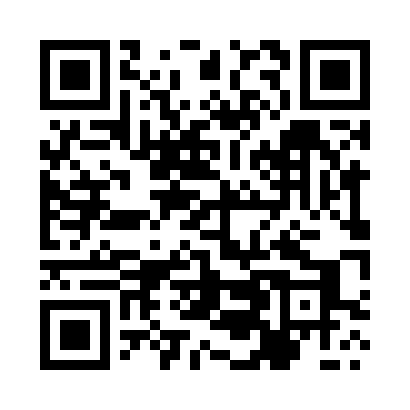 Prayer times for Niemiry, PolandWed 1 May 2024 - Fri 31 May 2024High Latitude Method: Angle Based RulePrayer Calculation Method: Muslim World LeagueAsar Calculation Method: HanafiPrayer times provided by https://www.salahtimes.comDateDayFajrSunriseDhuhrAsrMaghribIsha1Wed2:194:5912:295:378:0010:272Thu2:164:5712:295:388:0110:313Fri2:154:5512:285:398:0310:344Sat2:144:5312:285:408:0510:345Sun2:144:5112:285:418:0610:356Mon2:134:4912:285:428:0810:367Tue2:124:4712:285:448:1010:368Wed2:114:4612:285:458:1210:379Thu2:114:4412:285:468:1310:3810Fri2:104:4212:285:478:1510:3911Sat2:094:4012:285:478:1610:3912Sun2:094:3912:285:488:1810:4013Mon2:084:3712:285:498:2010:4114Tue2:074:3512:285:508:2110:4115Wed2:074:3412:285:518:2310:4216Thu2:064:3212:285:528:2510:4317Fri2:054:3112:285:538:2610:4318Sat2:054:2912:285:548:2810:4419Sun2:044:2812:285:558:2910:4520Mon2:044:2712:285:568:3110:4521Tue2:034:2512:285:578:3210:4622Wed2:034:2412:285:578:3410:4723Thu2:024:2312:285:588:3510:4724Fri2:024:2112:295:598:3610:4825Sat2:014:2012:296:008:3810:4926Sun2:014:1912:296:018:3910:4927Mon2:014:1812:296:018:4010:5028Tue2:004:1712:296:028:4210:5129Wed2:004:1612:296:038:4310:5130Thu2:004:1512:296:048:4410:5231Fri1:594:1412:296:048:4510:52